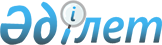 Жамбыл ауданының 2015-2017 жылдарға арналған бюджеті туралыАлматы облысы Жамбыл аудандық мәслихатының 2014 жылғы 19 желтоқсандағы № 41-281 шешімі. Алматы облысының Әділет департаментінде 2014 жылы 26 желтоқсанда № 2977 болып тіркелді      РҚАО ескертпесі.

      Құжаттың мәтінінде түпнұсқасының пунктуациясы мен орфографиясы сақталған.

      2008 жылғы 4 желтоқсандағы Қазақстан Республикасының Бюджет Кодексiнің 9 - бабының 2 - тармағына, "Қазақстан Республикасындағы жергілікті мемлекеттік басқару және өзін-өзі басқару туралы" 2001 жылғы 23 қаңтардағы Қазақстан Республикасының Заңының 6 - бабы 1 - тармағының 1) тармақшасына сәйкес, Жамбыл аудандық мәслихаты ШЕШIМ ҚАБЫЛДАДЫ:

      1. 2015-2017 жылдарға арналған аудандық бюджеті тиісінше 1, 2 және 3 - қосымшаларға сәйкес, оның ішінде 2015 жылға келесі көлемдерде бекітілсін:

      1) кiрiстер 12 013 464 мың теңге, оның ішінде:

      салықтық түсімдер 2 469 614 мың теңге;

      салықтық емес түсімдер 24 170 мың теңге;

      негізгі капиталды сатудан түсетін түсімдер 38 864 мың теңге;

      трансферттер түсiмі 9 480 816 мың теңге, оның ішінде:

      ағымдағы нысаналы трансферттер 2 777 519 мың теңге;

      нысаналы даму трансферттері 2 930 415 мың теңге;

      субвенциялар 3 772 882 мың теңге;

      2) шығындар 12 152 827 мың теңге;

      3) таза бюджеттік кредиттеу 87 850 мың теңге, оның ішінде:

      бюджеттік кредиттер 110 001 мың теңге; 

      бюджеттік кредиттерді өтеу 22 151 мың теңге; 

      4) қаржы активтерімен операциялар бойынша сальдо 4000 мың теңге;

      5) бюджет тапшылығы (профицит) (-) 231 213 мың теңге;

      6) бюджет тапшылығын қаржыландыру (профицитін пайдалану) 231 213 мың теңге.

      Ескерту. 1-тармақ жаңа редакцияда - Алматы облысы Жамбыл аудандық мәслихатының 09.12.2015 № 55-354 (01.01.2015 бастап қолданысқа енгiзiледі) шешімімен.

      2. Ауданның жергілікті атқарушы органының 2015 жылға арналған резерві 9 427 мың теңге сомасында бекiтiлсiн.

      3. 2015 жылға арналған аудандық бюджеттi атқару процесінде секвестрлеуге жатпайтын аудандық бюджеттiк бағдарламалардың тізбесі 4 - қосымшаға сәйкес бекiтiлсiн.

      4. Осы шешімнің орындалуын бақылау аудандық мәслихаттың "Экономикалық реформа, бюджет, тарифтік саясат, шағын және орта кәсіпкерлікті дамыту жөніндегі тұрақты комиссиясына" жүктелсін.

      5. Осы шешiм 2015 жылдың 1 қаңтарынан бастап қолданысқа енгiзiледі.

 Жамбыл ауданының 2015 жылға арналған бюджетi       Ескерту. 1-қосымша жаңа редакцияда - Алматы облысы Жамбыл аудандық мәслихатының 09.12.2015 № 55-354 (01.01.2015 бастап қолданысқа енгiзiледі) шешімімен.

 Жамбыл ауданының 2016 жылға арналған бюджетi  Жамбыл ауданының 2017 жылға арналған бюджетi  2015 жылға арналған аудандық бюджеттi атқару барысында қысқартуға жатпайтын аудандық бюджеттік бағдарламалар тізбесі
					© 2012. Қазақстан Республикасы Әділет министрлігінің «Қазақстан Республикасының Заңнама және құқықтық ақпарат институты» ШЖҚ РМК
				
      Сессия төрағасы

Абаев Ә.К.

      Мәслихат хатшысы

Жұрын С.М.
Жамбыл аудандық Мәслихатының 2014 жылғы "Жамбыл ауданының 2015-2017 жылдарға арналған бюджеті туралы" № 41-281 шешімімен бекітілген 1-қосымшаСанаты

Сынып

Ішкі сынып

Аталуы

Сомасы (мың теңге)

1 Кірістер

11826811

1

Салықтық түсімдер

2376830

1

Табыс салығы

128401

2

Жеке табыс салығы

128401

4

Меншікке салынатын салықтар

2168584

1

Мүлікке салынатын салықтар

1986234

3

Жер салығы

22327

4

Көлік құралдарына салынатын салық

155173

5

Бірыңғай жер салығы

4850

5

Тауарларға, жұмыстарға және қызметтерге салынатын ішкі салықтар

59846

2

Акциздер 

6863

3

Табиғи және басқа да ресурстарды пайдаланғаны үшін түсетін түсімдер

15781

4

Кәсіпкерлік және кәсіби қызметті жүргізгені үшін алынатын алымдар

36814

5

Ойын бизнесіне салық

388

7

Басқа да салықтар

10

1

Басқа да салықтар

10

8

Заңдық маңызы бар әрекеттерді жасағаны және (немесе) оған уәкілеттігі бар мемлекеттік органдар немесе лауазымды адамдар құжаттар бергені үшін алынатын міндетті төлемдер

19989

1

Мемлекеттік баж

19989

2

Салықтық емес түсімдер

20504

1

Мемлекеттік меншіктен түсетін кірістер

10354

1

Мемлекеттік кәсіпорындардың таза кірісінің бір бөлігінің түсімдері

4384

5

Мемлекет меншігіндегі мүлікті жалға беруден түсетін кірістер

5970

4

Мемлекеттік бюджеттен қаржыландырылатын, сондай-ақ Қазақстан Республикасы Ұлттық Банкінің бюджетінен (шығыстар сметасынан) ұсталатын және қаржыландырылатын мемлекеттік мекемелер салатын айыппұлдар, өсімпұлдар, санкциялар, өндіріп алулар

1248

1

Мұнай секторы ұйымдарынан түсетін түсімдерді қоспағанда, мемлекеттік бюджеттен қаржыландырылатын, сондай-ақ Қазақстан Республикасы Ұлттық Банкінің бюджетінен (шығыстар сметасынан) ұсталатын және қаржыландырылатын мемлекеттік мекемелер салатын айыппұлдар, өсімпұлдар, санкциялар, өндіріп алулар

1248

6

Басқа да салықтық емес түсімдер

8902

1

Басқа да салықтық емес түсімдер

8902

3

Негізгі капиталды сатудан түсетін түсімдер

35314

1

Мемлекеттік мекемелерге бекітілген мемлекеттік мүлікті сату

947

1

Мемлекеттік мекемелерге бекітілген мемлекеттік мүлікті сату

947

3

Жерді және материалдық емес активтерді сату

34367

1

Жерді сату

34367

4

Трансферттердің түсімдері

9394163

2

Мемлекеттік басқарудың жоғары тұрған органдарынан түсетін трансферттер

9394163

2

Облыстық бюджеттен түсетін трансферттер

9394163

Функционалдық топ

Кіші функция

Бағдарлама әкімшісі

Бағдарлама

Атауы

Сомасы (мың теңге)

ІІ. Шығындар

11966174

1

Жалпы сипаттағы мемлекеттік қызметтер 

510374

1

Мемлекеттiк басқарудың жалпы функцияларын орындайтын өкiлдi, атқарушы және басқа органдар

475478

112

Аудан (облыстық маңызы бар қала) мәслихатының аппараты

16166

001

Аудан (облыстық маңызы бар қала) мәслихатының қызметін қамтамасыз ету жөніндегі қызметтер

13166

003

Мемлекеттік органның күрделі шығыстары

3000

122

Аудан (облыстық маңызы бар қала) әкімінің аппараты

86785

001

Аудан (облыстық маңызы бар қала) әкімінің қызметін қамтамасыз ету жөніндегі қызметтер

71393

Республикалық бюджеттен берілетін трансферттер есебiнен

1700

Жергілікті бюджет қаражаты есебінен

69693

003

Мемлекеттік органның күрделі шығыстары

15392

123

Қаладағы аудан, аудандық маңызы бар қала, кент, ауыл, ауылдық округ әкімінің аппараты

372527

001

Қаладағы аудан, аудандық маңызы бар қала, кент, ауыл, ауылдық округ әкімінің қызметін қамтамасыз ету жөніндегі қызметтер

350277

022

Мемлекеттік органның күрделі шығыстары

22250

2

Қаржылық қызмет

20475

452

Ауданның (облыстық маңызы бар қаланың) қаржы бөлімі

20475

001

Бюджетін орындау және ауданның (облыстық маңызы бар қаланың) коммуналдық меншігін басқару саласындағы мемлекеттік саясатты іске асыру жөніндегі қызметтер 

17751

003

Салық салу мақсатында мүлікті бағалауды жүргізу

1646

010

Жекешелендіру, коммуналдық меншікті басқару, жекешелендіруден кейінгі қызмет және осыған байланысты дауларды реттеу 

1078

5

Жоспарлау және статистикалық қызмет

14421

453

Ауданның (облыстық маңызы бар қаланың) экономика және бюджеттік жоспарлау бөлімі

14421

001

Экономикалық саясатты, мемлекеттік жоспарлау жүйесін қалыптастыру және дамыту саласындағы мемлекеттік саясатты іске асыру жөніндегі қызметтер

14241

004

Мемлекеттік органның күрделі шығыстары

180

2

Қорғаныс

4299

1

Әскери мұқтаждар

1865

122

Аудан (облыстық маңызы бар қала) әкімінің аппараты

1865

005

Жалпыға бірдей әскери міндетті атқару шеңберіндегі іс-шаралар

1865

2

Төтенше жағдайлар жөнiндегi жұмыстарды ұйымдастыру

2434

122

Аудан (облыстық маңызы бар қала) әкімінің аппараты

2434

006

Аудан (облыстық маңызы бар қала) ауқымындағы төтенше жағдайлардың алдын алу және оларды жою

1450

007

Аудандық (қалалық) ауқымдағы дала өрттерінің, сондай-ақ мемлекеттік өртке қарсы қызмет органдары құрылмаған елдi мекендерде өрттердің алдын алу және оларды сөндіру жөніндегі іс-шаралар

984

3

Қоғамдық тәртіп, қауіпсіздік, құқықтық, сот, қылмыстық-атқару қызметі

1260

9

Қоғамдық тәртіп және қауіпсіздік саласындағы өзге де қызметтер 

1260

485

Ауданның (облыстық маңызы бар қаланың) жолаушылар көлігі және автомобиль жолдары бөлімі

1260

021

Елдi мекендерде жол қозғалысы қауiпсiздiгін қамтамасыз ету

1260

4

Білім беру

7129558

1

Мектепке дейiнгi тәрбие және оқыту

769747

464

Ауданның (облыстық маңызы бар қаланың) білім бөлімі

769747

009

Мектепке дейінгі тәрбие мен оқыту ұйымдарының қызметін қамтамасыз ету

137658

040

Мектепке дейінгі білім беру ұйымдарында мемлекеттік білім беру тапсырысын іске асыруға

632089

2

Бастауыш, негізгі орта және жалпы орта білім беру

4576493

464

Ауданның (облыстық маңызы бар қаланың) білім бөлімі

4518478

003

Жалпы білім беру

4447328

006

Балаларға қосымша білім беру 

71150

465

Ауданның (облыстық маңызы бар қаланың) дене шынықтыру және спорт бөлімі

58015

017

Балалар мен жасөспірімдерге спорт бойынша қосымша білім беру

58015

4

Техникалық және кәсіптік, орта білімнен кейінгі білім беру

18179

464

Ауданның (облыстық маңызы бар қаланың) білім бөлімі

18179

018

Кәсіптік оқытуды ұйымдастыру

18179

9

Бiлiм беру саласындағы өзге де қызметтер

1765139

464

Ауданның (облыстық маңызы бар қаланың) білім бөлімі

564714

001

Жергілікті деңгейде білім беру саласындағы мемлекеттік саясатты іске асыру жөніндегі қызметтер

11945

004

Ауданның (облыстық маңызы бар қаланың) мемлекеттік білім беру мекемелерінде білім беру жүйесін ақпараттандыру

15750

005

Ауданның (облыстық маңызы бар қаланың) мемлекеттік білім беру мекемелер үшін оқулықтар мен оқу-әдiстемелiк кешендерді сатып алу және жеткізу

177006

015

Жетім баланы (жетім балаларды) және ата-аналарының қамқорынсыз қалған баланы (балаларды) күтіп-ұстауға қамқоршыларға (қорғаншыларға) ай сайынғы ақшалай қаражат төлемі

40840

022

Жетім баланы (жетім балаларды) және ата-анасының қамқорлығынсыз қалған баланы (балаларды) асырап алғаны үшін Қазақстан азаматтарына біржолғы ақша қаражатын төлеуге арналған төлемдер

150

067

Ведомстволық бағыныстағы мемлекеттік мекемелерінің және ұйымдарының күрделі шығыстары

319023

467

Ауданның (облыстық маңызы бар қаланың) құрылыс бөлімі

1200425

037

Білім беру объектілерін салу және реконструкциялау

1200425

6

Әлеуметтiк көмек және әлеуметтiк қамсыздандыру

289218

1

Әлеуметтiк қамсыздандыру

394

464

Ауданның (облыстық маңызы бар қаланың) білім бөлімі

394

030

Патронат тәрбиешілерге берілген баланы (балаларды) асырап бағу 

394

2

Әлеуметтік көмек 

259462

451

Ауданның (облыстық маңызы бар қаланың) жұмыспен қамту және әлеуметтік бағдарламалар бөлімі

259462

002

Жұмыспен қамту бағдарламасы

51089

004

Ауылдық жерлерде тұратын денсаулық сақтау, білім беру, әлеуметтік қамтамасыз ету, мәдениет, спорт және ветеринар мамандарына отын сатып алуға Қазақстан Республикасының заңнамасына сәйкес әлеуметтік көмек көрсету

37797

005

Мемлекеттік атаулы әлеуметтік көмек 

2992

006

Тұрғын үйге көмек көрсету

11604

007

Жергілікті өкілетті органдардың шешімі бойынша мұқтаж азаматтардың жекелеген топтарына әлеуметтік көмек

17579

010

Үйден тәрбиеленіп оқытылатын мүгедек балаларды материалдық қамтамасыз ету

2821

014

Мұқтаж азаматтарға үйде әлеуметтiк көмек көрсету

33135

016

18 жасқа дейінгі балаларға мемлекеттік жәрдемақылар

37169

017

Мүгедектерді оңалту жеке бағдарламасына сәйкес, мұқтаж мүгедектерді міндетті гигиеналық құралдармен және ымдау тілі мамандарының қызмет көрсетуін, жеке көмекшілермен қамтамасыз ету 

29684

052

Ұлы Отан соғысындағы Жеңістің жетпіс жылдығына арналған іс-шараларды өткізу

35592

9

Әлеуметтiк көмек және әлеуметтiк қамтамасыз ету салаларындағы өзге де қызметтер

29362

451

Ауданның (облыстық маңызы бар қаланың) жұмыспен қамту және әлеуметтік бағдарламалар бөлімі

29362

001

Жергілікті деңгейде халық үшін әлеуметтік бағдарламаларды жұмыспен қамтуды қамтамасыз етуді іске асыру саласындағы мемлекеттік саясатты іске асыру жөніндегі қызметтер 

26982

011

Жәрдемақыларды және басқа да әлеуметтік төлемдерді есептеу, төлеу мен жеткізу бойынша қызметтерге ақы төлеу

1180

050

Мүгедектердің құқықтарын қамтамасыз ету және өмір сүру сапасын жақсарту жөніндегі іс-шаралар жоспарын іске асыру

1200

7

Тұрғын үй-коммуналдық шаруашылық

2540712

1

Тұрғын үй шаруашылығы

166155

123

Қаладағы аудан, аудандық маңызы бар қала, кент, ауыл, ауылдық округ әкімінің аппараты

11100

027

Жұмыспен қамту 2020 жол картасы бойынша қалаларды және ауылдық елді мекендерді дамыту шеңберінде объектілерді жөндеу және абаттандыру

11100

463

Ауданның (облыстық маңызы бар қаланың) жер қатынастары бөлімі

525

016

Мемлекет мұқтажы үшін жер учаскелерін алу

525

467

Ауданның (облыстық маңызы бар қаланың) құрылыс бөлімі

89430

003

Коммуналдық тұрғын үй қорының тұрғын үйін жобалау және (немесе) салу, реконструкциялау

49654

004

Инженерлік-коммуникациялық инфрақұрылымды жобалау, дамыту және (немесе) жайластыру

39776

487

Ауданның (облыстық маңызы бар қаланың) тұрғын үй-коммуналдық шаруашылық және тұрғын үй инспекция бөлімі

65100

001

Тұрғын үй-коммуналдық шаруашылық және тұрғын үй қоры саласында жергілікті деңгейде мемлекеттік саясатты іске асыру бойынша қызметтер

12157

005

Мемлекеттік тұрғын үй қорын сақтауды ұйымдастыру

1500

006

Азаматтардың жекелеген санаттарын тұрғын үймен қамтамасыз ету

6192

032

Ведомстволық бағыныстағы мемлекеттік мекемелерінің және ұйымдарының күрделі шығыстары

22800

041

Жұмыспен қамту 2020 жол картасы бойынша қалалар мен ауылдық елді мекендерді дамыту шеңберінде объектілерді жөндеу және абаттандыру

22451

2

Коммуналдық шаруашылық

1573423

123

Қаладағы аудан, аудандық маңызы бар қала, кент, ауыл, ауылдық округ әкімінің аппараты

65457

014

Елді мекендерді сумен жабдықтауды ұйымдастыру

65457

487

Ауданның (облыстық маңызы бар қаланың) тұрғын үй-коммуналдық шаруашылығы және тұрғын үй инспекция бөлімі

1507966

016

Сумен жабдықтау және су бұру жүйесінің жұмыс істеуі

56206

026

Ауданның (облыстық маңызы бар қаланың) коммуналдық меншігіндегі жылу жүйелерін қолдануды ұйымдастыру

20000

028

Коммуналдық шаруашылықты дамыту

131942

029

Сумен жабдықтау және су бұру жүйелерін дамыту

861095

058

Ауылдық елді мекендердегі сумен жабдықтау және су бұру жүйелерін дамыту

438723

3

Елді-мекендерді абаттандыру

801134

123

Қаладағы аудан, аудандық маңызы бар қала, кент, ауыл, ауылдық округ әкімінің аппараты

230457

011

Елді мекендерді абаттандыру мен көгалдандыру

230457

487

Ауданның (облыстық маңызы бар қаланың) тұрғын үй-коммуналдық шаруашылығы және тұрғын үй инспекция бөлімі

570677

017

Елді мекендердің санитариясын қамтамасыз ету

12091

025

Елдi мекендердегі көшелердi жарықтандыру

261338

030

Елді мекендерді абаттандыру және көгалдандыру

297248

8

Мәдениет, спорт, туризм және ақпараттық кеңістiк

256588

1

Мәдениет саласындағы қызмет

160230

455

Ауданның (облыстық маңызы бар қаланың) мәдениет және тілдерді дамыту бөлімі

160230

003

Мәдени-демалыс жұмысын қолдау

160230

2

Спорт

10492

465

Ауданның (облыстық маңызы бар қаланың) дене шынықтыру және спорт бөлімі

10492

001

Жергілікті деңгейде дене шынықтыру және спорт саласындағы мемлекеттік саясатты іске асыру жөніндегі қызметтер

5120

006

Аудандық (облыстық маңызы бар қалалық) деңгейде спорттық жарыстар өткiзу

526

007

Әртүрлi спорт түрлерi бойынша аудан (облыстық маңызы бар қала) құрама командаларының мүшелерiн дайындау және олардың облыстық спорт жарыстарына қатысуы

4196

032

Ведомстволық бағыныстағы мемлекеттік мекемелерінің және ұйымдарының күрделі шығыстары

650

3

Ақпараттық кеңiстiк

61188

455

Ауданның (облыстық маңызы бар қаланың) мәдениет және тілдерді дамыту бөлімі

58693

006

Аудандық (қалалық) кiтапханалардың жұмыс iстеуi

57789

007

Мемлекеттік тілді және Қазақстан халықтарының басқа да тілдерін дамыту

904

456

Ауданның (облыстық маңызы бар қаланың) ішкі саясат бөлімі

2495

002

Мемлекеттік ақпараттық саясат жүргізу жөніндегі қызметтер

2495

9

Мәдениет, спорт, туризм және ақпараттық кеңiстiктi ұйымдастыру жөнiндегi өзге де қызметтер

24678

455

Ауданның (облыстық маңызы бар қаланың) мәдениет және тілдерді дамыту бөлімі

13012

001

Жергілікті деңгейде тілдерді және мәдениетті дамыту саласындағы мемлекеттік саясатты іске асыру жөніндегі қызметтер

5512

032

Ведомстволық бағыныстағы мемлекеттік мекемелерінің және ұйымдарының күрделі шығыстары

7500

456

Ауданның (облыстық маңызы бар қаланың) ішкі саясат бөлімі

11666

001

Жергілікті деңгейде ақпарат, мемлекеттілікті нығайту және азаматтардың әлеуметтік сенімділігін қалыптастыру саласында мемлекеттік саясатты іске асыру жөніндегі қызметтер

11366

006

Мемлекеттік органның күрделі шығыстары

300

10

Ауыл, су, орман, балық шаруашылығы, ерекше қорғалатын табиғи аумақтар, қоршаған ортаны және жануарлар дүниесін қорғау, жер қатынастары

310920

1

Ауыл шаруашылығы

94897

453

Ауданның (облыстық маңызы бар қаланың) экономика және бюджеттік жоспарлау бөлімі

21884

099

Мамандардың әлеуметтік көмек көрсетуі жөніндегі шараларды іске асыру

21884

462

Ауданның (облыстық маңызы бар қаланың) ауыл шаруашылығы бөлімі

33229

001

Жергілікті деңгейде ауыл шаруашылығы саласындағы мемлекеттік саясатты іске асыру жөніндегі қызметтер

33229

473

Ауданның (облыстық маңызы бар қаланың) ветеринария бөлімі

39784

001

Жергілікті деңгейде ветеринария саласындағы мемлекеттік саясатты іске асыру жөніндегі қызметтер

14178

006

Ауру жануарларды санитарлық союды ұйымдастыру

1371

007

Қаңғыбас иттер мен мысықтарды аулауды және жоюды ұйымдастыру

4000

008

Алып қойылатын және жойылатын ауру жануарлардың, жануарлардан алынатын өнімдер мен шикізаттың құнын иелеріне өтеу

5656

009

Жануарлардың энзоотиялық аурулары бойынша ветеринариялық іс-шараларды жүргізу

4828

010

Ауыл шаруашылығы жануарларын сәйкестендіру жөніндегі іс-шараларды өткізу

9751

6

Жер қатынастары

11377

463

Ауданның (облыстық маңызы бар қаланың) жер қатынастары бөлімі

11377

001

Аудан (облыстық маңызы бар қала) аумағында жер қатынастарын реттеу саласындағы мемлекеттік саясатты іске асыру жөніндегі қызметтер

8377

006

Аудандардың, облыстық маңызы бар, аудандық маңызы бар қалалардың, кенттердiң, ауылдардың, ауылдық округтердiң шекарасын белгiлеу кезiнде жүргiзiлетiн жерге орналастыру

3000

9

Ауыл, су, орман, балық шаруашылығы және қоршаған ортаны қорғау мен жер қатынастары саласындағы өзге де қызметтер

204646

473

Ауданның (облыстық маңызы бар қаланың) ветеринария бөлімі

195786

011

Эпизоотияға қарсы іс-шаралар жүргізу

195786

487

Ауданның (облыстық маңызы бар қаланың) тұрғын үй-коммуналдық шаруашылық және тұрғын үй инспекциясы бөлімі

8860

052

Жаңартылатын энергия көздерін пайдалануды қолдау

8860

11

Өнеркәсіп, сәулет, қала құрылысы және құрылыс қызметі

15817

2

Сәулет, қала құрылысы және құрылыс қызметі

15817

467

Ауданның (облыстық маңызы бар қаланың) құрылыс бөлімі

10140

001

Жергілікті деңгейде құрылыс саласындағы мемлекеттік саясатты іске асыру жөніндегі қызметтер

9740

017

Мемлекеттік органның күрделі шығыстары

400

468

Ауданның (облыстық маңызы бар қаланың) сәулет және қала құрылысы бөлімі

5677

001

Жергілікті деңгейде сәулет және қала құрылысы саласындағы мемлекеттік саясатты іске асыру жөніндегі қызметтер

5677

12

Көлiк және коммуникация

750190

1

Автомобиль көлiгi

744246

123

Қаладағы аудан, аудандық маңызы бар қала, кент, ауыл, ауылдық округ әкімінің аппараты

140120

045

Елді-мекендер көшелеріндегі автомобиль жолдарын күрделі және орташа жөндеу

140120

485

Ауданның (облыстық маңызы бар қаланың) жолаушылар көлігі және автомобиль жолдары бөлімі

604126

023

Автомобиль жолдарының жұмыс істеуін қамтамасыз ету

145102

045

Аудандық маңызы бар автомобиль жолдарын және елді-мекендердің көшелерін күрделі және орташа жөндеу

459024

9

Көлiк және коммуникациялар саласындағы басқа да қызметтер

5944

485

Ауданның (облыстық маңызы бар қаланың) жолаушылар көлігі және автомобиль жолдары бөлімі

5944

001

Жергілікті деңгейде жолаушылар көлігі және автомобиль жолдары саласындағы мемлекеттік саясатты іске асыру жөніндегі қызметтер

5944

13

Басқалар

140411

3

Кәсiпкерлiк қызметтi қолдау және бәсекелестікті қорғау

7361

469

Ауданның (облыстық маңызы бар қаланың) кәсіпкерлік бөлімі

7361

001

Жергілікті деңгейде кәсіпкерлік дамыту саласындағы мемлекеттік саясатты іске асыру жөніндегі қызметтер

7361

9

Басқалар

133050

123

Қаладағы аудан, аудандық маңызы бар қала, кент, ауыл, ауылдық округ әкімінің аппараты

129384

040

"Өңірлерді дамыту" Бағдарламасы шеңберінде өңірлерді экономикалық дамытуға жәрдемдесу бойынша шараларды іске асыру

129384

452

Ауданның (облыстық маңызы бар қаланың) қаржы бөлімі

3666

012

Ауданның (облыстық маңызы бар қаланың) жергілікті атқарушы органының резерві 

3666

14

Борышқа қызмет көрсету

37

1

Борышқа қызмет көрсету

37

452

Ауданның (облыстық маңызы бар қаланың) қаржы бөлімі

37

013

Жергілікті атқарушы органдардың облыстық бюджеттен қарыздар бойынша сыйақылар мен өзге де төлемдерді төлеу бойынша борышына қызмет көрсету

37

15

Трансферттер

16790

1

Трансферттер

16790

452

Ауданның (облыстық маңызы бар қаланың) қаржы бөлімі

16790

006

Пайдаланылмаған (толық пайдаланылмаған) нысаналы трансферттерді қайтару

16777

016

Нысаналы мақсатқа сай пайдаланылмаған нысаналы трансферттерді қайтару

13

ІІІ. Таза бюджеттік кредиттеу

87850

Бюджеттік кредиттер

110001

10

Ауыл, су, орман, балық шаруашылығы, ерекше қорғалатын табиғи аумақтар, қоршаған ортаны және жануарлар дүниесін қорғау, жер қатынастары

110001

1

Ауыл шаруашылығы

110001

453

Ауданның (облыстық маңызы бар қаланың) экономика және бюджеттік жоспарлау бөлімі

110001

006

Мамандарды әлеуметтік қолдау шараларын іске асыру үшін бюджеттік кредиттер

110001

Санаты

Сынып

Ішкі сынып

Ерекшелігі

Атауы

Cомасы (мың теңге)

5

Бюджеттік кредиттерді өтеу

22151

01

Бюджеттік кредиттерді өтеу

22151

1

Мемлекеттік бюджеттен берілген бюджеттік кредиттерді өтеу

22151

Функционалдық топ

Кіші функция

Бағдарлама әкімшісі

Бағдарлама

Атауы

Cомасы (мың теңге)

IV. Қаржы активтерiнiң операциялары бойынша сальдо 

4000

Қаржылық активтерді алу

4000

13

Басқалар

4000

9

Басқалар

4000

456

Ауданның (облыстық маңызы бар қаланың) ішкі саясат бөлімі

4000

065

Заңды тұлғалардың жарғылық капиталын қалыптастыру немесе ұлғайту

4000

Санаты

Сынып

Ішкі сынып

Ерекшелігі

Атауы

Cомасы (мың теңге)

6

Мемлекеттің қаржы активтерін сатудан түсетін түсімдер

0

Санаты

Сынып

Ішкі сынып

Ерекшелігі

Атауы

Cомасы (мың теңге)

V. Бюджет тапшылығы (профициті)

-231213

VI. Бюджет тапшылығын қаржыландыру (профицитiн пайдалану) 

231213

7

Қарыздар түсімі

110001

01

Мемлекеттік ішкі қарыздар 

110001

2

Қарыз алу келісім-шарттары

110001

03

Ауданның (облыстық маңызы бар қаланың) жергілікті атқарушы органы алатын қарыздар

110001

8

Бюджет қаражаттарының пайдаланылатын қалдықтары

143363

01

Бюджет қаражатының қалдықтары

143363

1

Бюджет қаражатының бос қалдықтары

143363

01

Бюджет қаражатының бос қалдықтары 

143363

Функционалдық топ

Кіші функция

Бағдарлама әкімшісі

Бағдарлама

Атауы

Cомасы (мың теңге)

16

Қарыздарды өтеу

22151

1

Қарыздарды өтеу

22151

452

Ауданның (облыстық маңызы бар қаланың) қаржы бөлімі

22151

008

Жергілікті атқарушы органның жоғары тұрған бюджет алдындағы борышын өтеу

22151

Жамбыл аудандық Мәслихатының 2014 жылғы "Жамбыл ауданының 2015-2017 жылдарға арналған бюджеті туралы" № 41-281 шешімімен бекітілген 2-қосымшаСанаты

Сынып

Ішкі сынып

Аталуы

Сомасы (мың теңге)

1 Кірістер

11525875

1

Салықтық түсімдер

2073064

1

Табыс салығы

67381

2

Жеке табыс салығы

67381

4

Меншікке салынатын салықтар

1933174

1

Мүлікке салынатын салықтар

1661550

3

Жер салығы

22467

4

Көлік құралдарына салынатын салық

244007

5

Бірыңғай жер салығы

5150

5

Тауарларға, жұмыстарға және қызметтерге салынатын ішкі салықтар

32745

2

Акциздер 

5440

3

Табиғи және басқа да ресурстарды пайдаланғаны үшін түсетін түсімдер

4980

4

Кәсіпкерлік және кәсіби қызметті жүргізгені үшін алынатын алымдар

20425

5

Ойын бизнесіне салық

1900

7

Басқа да салықтар

66

1

Басқа да салықтар

66

8

Заңдық маңызы бар әрекеттерді жасағаны және (немесе) оған уәкілеттігі бар мемлекеттік органдар немесе лауазымды адамдар құжаттар бергені үшін алынатын міндетті төлемдер

39698

1

Мемлекеттік баж

39698

2

Салықтық емес түсімдер

13922

1

Мемлекеттік меншіктен түсетін кірістер

7400

5

Мемлекет меншігіндегі мүлікті жалға беруден түсетін кірістер

7400

6

Басқа да салықтық емес түсімдер

6522

1

Басқа да салықтық емес түсімдер

6522

3

Негізгі капиталды сатудан түсетін түсімдер

93606

3

Жерді және материалдық емес активтерді сату

93606

1

Жерді сату

93606

4

Трансферттердің түсімдері

9345283

2

Мемлекеттік басқарудың жоғары тұрған органдарынан түсетін трансферттер

9345283

2

Облыстық бюджеттен түсетін трансферттер

9345283

Функц. топ

Кіші функция

Бағд.әкім.

Бағдарл.

Атауы

Сомасы (мың теңге)

ІІ. Шығындар

11525875

1

Жалпы сипаттағы мемлекеттік қызметтер 

473545

1

Мемлекеттiк басқарудың жалпы функцияларын орындайтын өкiлдi, атқарушы және басқа органдар

442174

112

Аудан (облыстық маңызы бар қала) мәслихатының аппараты

13419

001

Аудан (облыстық маңызы бар қала) мәслихатының қызметін қамтамасыз ету жөніндегі қызметтер

13419

122

Аудан (облыстық маңызы бар қала) әкімінің аппараты

84126

001

Аудан (облыстық маңызы бар қала) әкімінің қызметін қамтамасыз ету жөніндегі қызметтер

78126

003

Мемлекеттік органның күрделі шығыстары

6000

123

Қаладағы аудан, аудандық маңызы бар қала, кент, ауыл, ауылдық округ әкімінің аппараты

344629

001

Қаладағы аудан, аудандық маңызы бар қала, кент, ауыл, ауылдық округ әкімінің қызметін қамтамасыз ету жөніндегі қызметтер

344629

2

Қаржылық қызмет

18124

452

Ауданның (облыстық маңызы бар қаланың) қаржы бөлімі

18124

001

Бюджетін орындау және ауданның (облыстық маңызы бар қаланың) коммуналдық меншігін басқару саласындағы мемлекеттік саясатты іске асыру жөніндегі қызметтер 

15509

003

Салық салу мақсатында мүлікті бағалауды жүргізу

1761

010

Жекешелендіру, коммуналдық меншікті басқару, жекешелендіруден кейінгі қызмет және осыған байланысты дауларды реттеу 

854

5

Жоспарлау және статистикалық қызмет

13247

453

Ауданның (облыстық маңызы бар қаланың) экономика және бюджеттік жоспарлау бөлімі

13247

001

Экономикалық саясатты, мемлекеттік жоспарлау жүйесін қалыптастыру және дамыту саласындағы мемлекеттік саясатты іске асыру жөніндегі қызметтер

13247

2

Қорғаныс

4552

1

Әскери мұқтаждар

3482

122

Аудан (облыстық маңызы бар қала) әкімінің аппараты

3482

005

Жалпыға бірдей әскери міндетті атқару шеңберіндегі іс-шаралар

3482

2

Төтенше жағдайлар жөнiндегi жұмыстарды ұйымдастыру

1070

122

Аудан (облыстық маңызы бар қала) әкімінің аппараты

1070

007

Аудандық (қалалық) ауқымдағы дала өрттерінің, сондай-ақ мемлекеттік өртке қарсы қызмет органдары құрылмаған елдi мекендерде өрттердің алдын алу және оларды сөндіру жөніндегі іс-шаралар

1070

3

Қоғамдық тәртіп, қауіпсіздік, құқықтық, сот, қылмыстық-атқару қызметі

1348

9

Қоғамдық тәртіп және қауіпсіздік саласындағы өзге де қызметтер 

1348

485

Ауданның (облыстық маңызы бар қаланың) жолаушылар көлігі және автомобиль жолдары бөлімі

1348

021

Елдi мекендерде жол қозғалысы қауiпсiздiгін қамтамасыз ету

1348

4

Білім беру

6417317

1

Мектепке дейiнгi тәрбие және оқыту

767078

464

Ауданның (облыстық маңызы бар қаланың) білім бөлімі

767078

009

Мектепке дейінгі тәрбие мен оқыту ұйымдарының қызметін қамтамасыз ету

129111

040

Мектепке дейінгі білім беру ұйымдарында мемлекеттік білім беру тапсырысын іске асыруға

637967

2

Бастауыш, негізгі орта және жалпы орта білім беру

4353651

464

Ауданның (облыстық маңызы бар қаланың) білім бөлімі

4353651

003

Жалпы білім беру

4288379

006

Балаларға қосымша білім беру 

65272

4

Техникалық және кәсіптік, орта білімнен кейінгі білім беру

17255

464

Ауданның (облыстық маңызы бар қаланың) білім бөлімі

17255

018

Кәсіптік оқытуды ұйымдастыру

17255

9

Бiлiм беру саласындағы өзге де қызметтер

1279333

464

Ауданның (облыстық маңызы бар қаланың) білім бөлімі

157333

001

Жергілікті деңгейде білім беру саласындағы мемлекеттік саясатты іске асыру жөніндегі қызметтер

11688

004

Ауданның (облыстық маңызы бар қаланың) мемлекеттік білім беру мекемелерінде білім беру жүйесін ақпараттандыру

16853

005

Ауданның (облыстық маңызы бар қаланың) мемлекеттік білім беру мекемелер үшін оқулықтар мен оқу-әдiстемелiк кешендерді сатып алу және жеткізу

86902

015

Жетім баланы (жетім балаларды) және ата-аналарының қамқорынсыз қалған баланы (балаларды) күтіп-ұстауға қамқоршыларға (қорғаншыларға) ай сайынғы ақшалай қаражат төлемі

39479

022

Жетім баланы (жетім балаларды) және ата-анасының қамқорлығынсыз қалған баланы (балаларды) асырап алғаны үшін Қазақстан азаматтарына біржолғы ақша қаражатын төлеуге арналған төлемдер

2411

467

Ауданның (облыстық маңызы бар қаланың) құрылыс бөлімі

1122000

037

Білім беру объектілерін салу және реконструкциялау

1122000

6

Әлеуметтiк көмек және әлеуметтiк қамсыздандыру

261475

2

Әлеуметтік көмек 

216203

451

Ауданның (облыстық маңызы бар қаланың) жұмыспен қамту және әлеуметтік бағдарламалар бөлімі

216203

002

Жұмыспен қамту бағдарламасы

34028

004

Ауылдық жерлерде тұратын денсаулық сақтау, білім беру, әлеуметтік қамтамасыз ету, мәдениет, спорт және ветеринар мамандарына отын сатып алуға Қазақстан Республикасының заңнамасына сәйкес әлеуметтік көмек көрсету

42643

005

Мемлекеттік атаулы әлеуметтік көмек 

5301

006

Тұрғын үйге көмек көрсету

23407

007

Жергілікті өкілетті органдардың шешімі бойынша мұқтаж азаматтардың жекелеген топтарына әлеуметтік көмек

15838

010

Үйден тәрбиеленіп оқытылатын мүгедек балаларды материалдық қамтамасыз ету

2800

014

Мұқтаж азаматтарға үйде әлеуметтiк көмек көрсету

43150

016

18 жасқа дейінгі балаларға мемлекеттік жәрдемақылар

35188

017

Мүгедектерді оңалту жеке бағдарламасына сәйкес, мұқтаж мүгедектерді міндетті гигиеналық құралдармен және ымдау тілі мамандарының қызмет көрсетуін, жеке көмекшілермен қамтамасыз ету 

13848

9

Әлеуметтiк көмек және әлеуметтiк қамтамасыз ету салаларындағы өзге де қызметтер

45272

451

Ауданның (облыстық маңызы бар қаланың) жұмыспен қамту және әлеуметтік бағдарламалар бөлімі

45272

001

Жергілікті деңгейде халық үшін әлеуметтік бағдарламаларды жұмыспен қамтуды қамтамасыз етуді іске асыру саласындағы мемлекеттік саясатты іске асыру жөніндегі қызметтер 

25909

011

Жәрдемақыларды және басқа да әлеуметтік төлемдерді есептеу, төлеу мен жеткізу бойынша қызметтерге ақы төлеу

2077

050

Мүгедектердің құқықтарын қамтамасыз ету және өмір сүру сапасын жақсарту жөніндегі іс-шаралар жоспарын іске асыру

17286

7

Тұрғын үй-коммуналдық шаруашылық

3302771

1

Тұрғын үй шаруашылығы

32859

123

Қаладағы аудан, аудандық маңызы бар қала, кент, ауыл, ауылдық округ әкімінің аппараты

25532

027

Жұмыспен қамту 2020 жол картасы бойынша қалаларды және ауылдық елді мекендерді дамыту шеңберінде объектілерді жөндеу және абаттандыру

25532

487

Ауданның (облыстық маңызы бар қаланың) тұрғын үй-коммуналдық шаруашылық және тұрғын үй инспекция бөлімі

7327

001

Тұрғын үй-коммуналдық шаруашылық және тұрғын үй қоры саласында жергілікті деңгейде мемлекеттік саясатты іске асыру бойынша қызметтер

7327

2

Коммуналдық шаруашылық

3081399

487

Ауданның (облыстық маңызы бар қаланың) тұрғын үй-коммуналдық шаруашылығы және тұрғын үй инспекция бөлімі

3081399

028

Коммуналдық шаруашылықты дамыту

200000

029

Сумен жабдықтау және су бұру жүйелерін дамыту

1685176

058

Ауылдық елді мекендердегі сумен жабдықтау және су бұру жүйелерін дамыту

1196223

3

Елді-мекендерді абаттандыру

188513

487

Ауданның (облыстық маңызы бар қаланың) тұрғын үй-коммуналдық шаруашылығы және тұрғын үй инспекция бөлімі

188513

017

Елді мекендердің санитариясын қамтамасыз ету

9446

025

Елдi мекендердегі көшелердi жарықтандыру

122970

030

Елді мекендерді абаттандыру және көгалдандыру

56097

8

Мәдениет, спорт, туризм және ақпараттық кеңістiк

186023

1

Мәдениет саласындағы қызмет

102506

455

Ауданның (облыстық маңызы бар қаланың) мәдениет және тілдерді дамыту бөлімі

102506

003

Мәдени-демалыс жұмысын қолдау

102506

2

Спорт

10223

465

Ауданның (облыстық маңызы бар қаланың) дене шынықтыру және спорт бөлімі

10223

001

Жергілікті деңгейде дене шынықтыру және спорт саласындағы мемлекеттік саясатты іске асыру жөніндегі қызметтер

5170

006

Аудандық (облыстық маңызы бар қалалық) деңгейде спорттық жарыстар өткiзу

563

007

Әртүрлi спорт түрлерi бойынша аудан (облыстық маңызы бар қала) құрама командаларының мүшелерiн дайындау және олардың облыстық спорт жарыстарына қатысуы

4490

3

Ақпараттық кеңiстiк

54360

455

Ауданның (облыстық маңызы бар қаланың) мәдениет және тілдерді дамыту бөлімі

54360

006

Аудандық (қалалық) кiтапханалардың жұмыс iстеуi

53392

007

Мемлекеттік тілді және Қазақстан халықтарының басқа да тілдерін дамыту

968

9

Мәдениет, спорт, туризм және ақпараттық кеңiстiктi ұйымдастыру жөнiндегi өзге де қызметтер

18934

455

Ауданның (облыстық маңызы бар қаланың) мәдениет және тілдерді дамыту бөлімі

5261

001

Жергілікті деңгейде тілдерді және мәдениетті дамыту саласындағы мемлекеттік саясатты іске асыру жөніндегі қызметтер

5261

456

Ауданның (облыстық маңызы бар қаланың) ішкі саясат бөлімі

13673

001

Жергілікті деңгейде ақпарат, мемлекеттілікті нығайту және азаматтардың әлеуметтік сенімділігін қалыптастыру саласында мемлекеттік саясатты іске асыру жөніндегі қызметтер

13673

10

Ауыл, су, орман, балық шаруашылығы, ерекше қорғалатын табиғи аумақтар, қоршаған ортаны және жануарлар дүниесін қорғау, жер қатынастары

283956

1

Ауыл шаруашылығы

81378

453

Ауданның (облыстық маңызы бар қаланың) экономика және бюджеттік жоспарлау бөлімі

20913

099

Мамандардың әлеуметтік көмек көрсетуі жөніндегі шараларды іске асыру

20913

462

Ауданның (облыстық маңызы бар қаланың) ауыл шаруашылығы бөлімі

14044

001

Жергілікті деңгейде ауыл шаруашылығы саласындағы мемлекеттік саясатты іске асыру жөніндегі қызметтер

14044

473

Ауданның (облыстық маңызы бар қаланың) ветеринария бөлімі

46421

001

Жергілікті деңгейде ветеринария саласындағы мемлекеттік саясатты іске асыру жөніндегі қызметтер

7044

006

Ауру жануарларды санитарлық союды ұйымдастыру

2886

007

Қаңғыбас иттер мен мысықтарды аулауды және жоюды ұйымдастыру

4280

008

Алып қойылатын және жойылатын ауру жануарлардың, жануарлардан алынатын өнімдер мен шикізаттың құнын иелеріне өтеу

16356

009

Жануарлардың энзоотиялық аурулары бойынша ветеринариялық іс-шараларды жүргізу

5166

010

Ауыл шаруашылығы жануарларын сәйкестендіру жөніндегі іс-шараларды өткізу

10689

6

Жер қатынастары

8442

463

Ауданның (облыстық маңызы бар қаланың) жер қатынастары бөлімі

8442

001

Аудан (облыстық маңызы бар қала) аумағында жер қатынастарын реттеу саласындағы мемлекеттік саясатты іске асыру жөніндегі қызметтер

8442

9

Ауыл, су, орман, балық шаруашылығы және қоршаған ортаны қорғау мен жер қатынастары саласындағы өзге де қызметтер

194136

473

Ауданның (облыстық маңызы бар қаланың) ветеринария бөлімі

194136

011

Эпизоотияға қарсы іс-шаралар жүргізу

194136

11

Өнеркәсіп, сәулет, қала құрылысы және құрылыс қызметі

11311

2

Сәулет, қала құрылысы және құрылыс қызметі

11311

467

Ауданның (облыстық маңызы бар қаланың) құрылыс бөлімі

5858

001

Жергілікті деңгейде құрылыс саласындағы мемлекеттік саясатты іске асыру жөніндегі қызметтер

5858

468

Ауданның (облыстық маңызы бар қаланың) сәулет және қала құрылысы бөлімі

5453

001

Жергілікті деңгейде сәулет және қала құрылысы саласындағы мемлекеттік саясатты іске асыру жөніндегі қызметтер

5453

12

Көлiк және коммуникация

439353

1

Автомобиль көлiгi

433452

485

Ауданның (облыстық маңызы бар қаланың) жолаушылар көлігі және автомобиль жолдары бөлімі

433452

023

Автомобиль жолдарының жұмыс істеуін қамтамасыз ету

9884

045

Аудандық маңызы бар автомобиль жолдарын және елді-мекендердің көшелерін күрделі және орташа жөндеу

423568

9

Көлiк және коммуникациялар саласындағы басқа да қызметтер

5901

485

Ауданның (облыстық маңызы бар қаланың) жолаушылар көлігі және автомобиль жолдары бөлімі

5901

001

Жергілікті деңгейде жолаушылар көлігі және автомобиль жолдары саласындағы мемлекеттік саясатты іске асыру жөніндегі қызметтер

5901

13

Басқалар

144224

3

Кәсiпкерлiк қызметтi қолдау және бәсекелестікті қорғау

5523

469

Ауданның (облыстық маңызы бар қаланың) кәсіпкерлік бөлімі

5523

001

Жергілікті деңгейде кәсіпкерлік дамыту саласындағы мемлекеттік саясатты іске асыру жөніндегі қызметтер

5523

9

Басқалар

138701

123

Қаладағы аудан, аудандық маңызы бар қала, кент, ауыл, ауылдық округ әкімінің аппараты

129384

040

"Өңірлерді дамыту" Бағдарламасы шеңберінде өңірлерді экономикалық дамытуға жәрдемдесу бойынша шараларды іске асыру

129384

452

Ауданның (облыстық маңызы бар қаланың) қаржы бөлімі

9317

012

Ауданның (облыстық маңызы бар қаланың) жергілікті атқарушы органының резерві 

9317

ІІІ. Таза бюджеттік кредиттеу

47842

Бюджеттік кредиттер

69993

10

Ауыл, су, орман, балық шаруашылығы, ерекше қорғалатын табиғи аумақтар, қоршаған ортаны және жануарлар дүниесін қорғау, жер қатынастары

69993

1

Ауыл шаруашылығы

69993

453

Ауданның (облыстық маңызы бар қаланың) экономика және бюджеттік жоспарлау бөлімі

69993

006

Мамандарды әлеуметтік қолдау шараларын іске асыру үшін бюджеттік кредиттер

69993

Санаты

Сынып

Ішкі сынып

Ерекшелігі

Атауы

сомасы (мың теңге)

5

Бюджеттік кредиттерді өтеу

22151

01

Бюджеттік кредиттерді өтеу

22151

1

Мемлекеттік бюджеттен берілген бюджеттік кредиттерді өтеу

22151

Функц. топ

Кіші фукция

Бағд.әкім.

Бағдарл.

Кіші бағд.

Атауы

сомасы (мың теңге)

IV. Қаржы активтерiнiң операциялары бойынша сальдо 

0

Қаржылық активтерді алу

0

Санаты

Сынып

Ішкі сынып

Ерекшелігі

Атауы

сомасы (мың теңге)

6

Мемлекеттің қаржы активтерін сатудан түсетін түсімдер

0

Санаты

Сынып

Ішкі сынып

Ерекшелігі

Атауы

сомасы (мың теңге)

V. Бюджет тапшылығы (профициті)

-47842

VI. Бюджет тапшылығын қаржыландыру (профицитiн пайдалану) 

47842

7

Қарыздар түсімі

69993

01

Мемлекеттік ішкі қарыздар 

69993

2

Қарыз алу келісім-шарттары

69993

03

Ауданның (облыстық маңызы бар қаланың) жергілікті атқарушы органы алатын қарыздар

69993

Функц. топ

Кіші фукция

Бағд.әкім.

Бағдарл.

Кіші бағд.

Атауы

сомасы (мың теңге)

16

Қарыздарды өтеу

22151

1

Қарыздарды өтеу

22151

452

Ауданның (облыстық маңызы бар қаланың) қаржы бөлімі

22151

008

Жергілікті атқарушы органның жоғары тұрған бюджет алдындағы борышын өтеу

22151

Жамбыл аудандық Мәслихатының 2014 жылғы "Жамбыл ауданының 2015-2017 жылдарға арналған бюджеті туралы" № 41-281 шешімімен бекітілген 3-қосымшаСанаты

Сынып

Ішкі сынып

Аталуы

Сомасы (мың теңге)

1 Кірістер

8433318

1

Салықтық түсімдер

2155851

1

Табыс салығы

71705

2

Жеке табыс салығы

71705

4

Меншікке салынатын салықтар

2007637

1

Мүлікке салынатын салықтар

1708165

3

Жер салығы

24164

4

Көлік құралдарына салынатын салық

270158

5

Бірыңғай жер салығы

5150

5

Тауарларға, жұмыстарға және қызметтерге салынатын ішкі салықтар

40745

2

Акциздер 

5440

3

Табиғи және басқа да ресурстарды пайдаланғаны үшін түсетін түсімдер

5980

4

Кәсіпкерлік және кәсіби қызметті жүргізгені үшін алынатын алымдар

27425

5

Ойын бизнесіне салық

1900

7

Басқа да салықтар

66

1

Басқа да салықтар

66

8

Заңдық маңызы бар әрекеттерді жасағаны және (немесе) оған уәкілеттігі бар мемлекеттік органдар немесе лауазымды адамдар құжаттар бергені үшін алынатын міндетті төлемдер

35698

1

Мемлекеттік баж

35698

2

Салықтық емес түсімдер

12922

1

Мемлекеттік меншіктен түсетін кірістер

7400

5

Мемлекет меншігіндегі мүлікті жалға беруден түсетін кірістер

7400

6

Басқа да салықтық емес түсімдер

5522

1

Басқа да салықтық емес түсімдер

5522

3

Негізгі капиталды сатудан түсетін түсімдер

93606

3

Жерді және материалдық емес активтерді сату

93606

1

Жерді сату

93606

4

Трансферттердің түсімдері

6170939

2

Мемлекеттік басқарудың жоғары тұрған органдарынан түсетін трансферттер

6170939

2

Облыстық бюджеттен түсетін трансферттер

6170939

Функц. топ

Кіші функция

Бағд.әкім.

Бағдарл.

Атауы

Сомасы (мың теңге)

ІІ. Шығындар

8433318

1

Жалпы сипаттағы мемлекеттік қызметтер 

484114

1

Мемлекеттiк басқарудың жалпы функцияларын орындайтын өкiлдi, атқарушы және басқа органдар

451728

112

Аудан (облыстық маңызы бар қала) мәслихатының аппараты

13731

001

Аудан (облыстық маңызы бар қала) мәслихатының қызметін қамтамасыз ету жөніндегі қызметтер

13731

122

Аудан (облыстық маңызы бар қала) әкімінің аппараты

87342

001

Аудан (облыстық маңызы бар қала) әкімінің қызметін қамтамасыз ету жөніндегі қызметтер

81342

003

Мемлекеттік органның күрделі шығыстары

6000

123

Қаладағы аудан, аудандық маңызы бар қала, кент, ауыл, ауылдық округ әкімінің аппараты

350655

001

Қаладағы аудан, аудандық маңызы бар қала, кент, ауыл, ауылдық округ әкімінің қызметін қамтамасыз ету жөніндегі қызметтер

350655

2

Қаржылық қызмет

18776

452

Ауданның (облыстық маңызы бар қаланың) қаржы бөлімі

18776

001

Бюджетін орындау және ауданның (облыстық маңызы бар қаланың) коммуналдық меншігін басқару саласындағы мемлекеттік саясатты іске асыру жөніндегі қызметтер 

15977

003

Салық салу мақсатында мүлікті бағалауды жүргізу

1885

010

Жекешелендіру, коммуналдық меншікті басқару, жекешелендіруден кейінгі қызмет және осыған байланысты дауларды реттеу 

914

5

Жоспарлау және статистикалық қызмет

13610

453

Ауданның (облыстық маңызы бар қаланың) экономика және бюджеттік жоспарлау бөлімі

13610

001

Экономикалық саясатты, мемлекеттік жоспарлау жүйесін қалыптастыру және дамыту саласындағы мемлекеттік саясатты іске асыру жөніндегі қызметтер

13610

2

Қорғаныс

4871

1

Әскери мұқтаждар

3726

122

Аудан (облыстық маңызы бар қала) әкімінің аппараты

3726

005

Жалпыға бірдей әскери міндетті атқару шеңберіндегі іс-шаралар

3726

2

Төтенше жағдайлар жөнiндегi жұмыстарды ұйымдастыру

1145

122

Аудан (облыстық маңызы бар қала) әкімінің аппараты

1145

007

Аудандық (қалалық) ауқымдағы дала өрттерінің, сондай-ақ мемлекеттік өртке қарсы қызмет органдары құрылмаған елдi мекендерде өрттердің алдын алу және оларды сөндіру жөніндегі іс-шаралар

1145

3

Қоғамдық тәртіп, қауіпсіздік, құқықтық, сот, қылмыстық-атқару қызметі

1443

9

Қоғамдық тәртіп және қауіпсіздік саласындағы өзге де қызметтер 

1443

485

Ауданның (облыстық маңызы бар қаланың) жолаушылар көлігі және автомобиль жолдары бөлімі

1443

021

Елдi мекендерде жол қозғалысы қауiпсiздiгін қамтамасыз ету

1443

4

Білім беру

6213490

1

Мектепке дейiнгi тәрбие және оқыту

769006

464

Ауданның (облыстық маңызы бар қаланың) білім бөлімі

769006

009

Мектепке дейінгі тәрбие мен оқыту ұйымдарының қызметін қамтамасыз ету

131039

040

Мектепке дейінгі білім беру ұйымдарында мемлекеттік білім беру тапсырысын іске асыруға

637967

2

Бастауыш, негізгі орта және жалпы орта білім беру

4398116

464

Ауданның (облыстық маңызы бар қаланың) білім бөлімі

4398116

003

Жалпы білім беру

4332625

006

Балаларға қосымша білім беру 

65491

4

Техникалық және кәсіптік, орта білімнен кейінгі білім беру

17511

464

Ауданның (облыстық маңызы бар қаланың) білім бөлімі

17511

018

Кәсіптік оқытуды ұйымдастыру

17511

9

Бiлiм беру саласындағы өзге де қызметтер

1028857

464

Ауданның (облыстық маңызы бар қаланың) білім бөлімі

164857

001

Жергілікті деңгейде білім беру саласындағы мемлекеттік саясатты іске асыру жөніндегі қызметтер

11950

004

Ауданның (облыстық маңызы бар қаланың) мемлекеттік білім беру мекемелерінде білім беру жүйесін ақпараттандыру

18032

005

Ауданның (облыстық маңызы бар қаланың) мемлекеттік білім беру мекемелер үшін оқулықтар мен оқу-әдiстемелiк кешендерді сатып алу және жеткізу

92985

015

Жетім баланы (жетім балаларды) және ата-аналарының қамқорынсыз қалған баланы (балаларды) күтіп-ұстауға қамқоршыларға (қорғаншыларға) ай сайынғы ақшалай қаражат төлемі

39479

022

Жетім баланы (жетім балаларды) және ата-анасының қамқорлығынсыз қалған баланы (балаларды) асырап алғаны үшін Қазақстан азаматтарына біржолғы ақша қаражатын төлеуге арналған төлемдер

2411

467

Ауданның (облыстық маңызы бар қаланың) құрылыс бөлімі

864000

037

Білім беру объектілерін салу және реконструкциялау

864000

6

Әлеуметтiк көмек және әлеуметтiк қамсыздандыру

268121

2

Әлеуметтік көмек 

221139

451

Ауданның (облыстық маңызы бар қаланың) жұмыспен қамту және әлеуметтік бағдарламалар бөлімі

221139

002

Жұмыспен қамту бағдарламасы

34798

004

Ауылдық жерлерде тұратын денсаулық сақтау, білім беру, әлеуметтік қамтамасыз ету, мәдениет, спорт және ветеринар мамандарына отын сатып алуға Қазақстан Республикасының заңнамасына сәйкес әлеуметтік көмек көрсету

45618

005

Мемлекеттік атаулы әлеуметтік көмек 

5200

006

Тұрғын үйге көмек көрсету

23407

007

Жергілікті өкілетті органдардың шешімі бойынша мұқтаж азаматтардың жекелеген топтарына әлеуметтік көмек

16192

010

Үйден тәрбиеленіп оқытылатын мүгедек балаларды материалдық қамтамасыз ету

3267

014

Мұқтаж азаматтарға үйде әлеуметтiк көмек көрсету

43338

016

18 жасқа дейінгі балаларға мемлекеттік жәрдемақылар

35188

017

Мүгедектерді оңалту жеке бағдарламасына сәйкес, мұқтаж мүгедектерді міндетті гигиеналық құралдармен және ымдау тілі мамандарының қызмет көрсетуін, жеке көмекшілермен қамтамасыз ету 

14131

9

Әлеуметтiк көмек және әлеуметтiк қамтамасыз ету салаларындағы өзге де қызметтер

46982

451

Ауданның (облыстық маңызы бар қаланың) жұмыспен қамту және әлеуметтік бағдарламалар бөлімі

46982

001

Жергілікті деңгейде халық үшін әлеуметтік бағдарламаларды жұмыспен қамтуды қамтамасыз етуді іске асыру саласындағы мемлекеттік саясатты іске асыру жөніндегі қызметтер 

26581

011

Жәрдемақыларды және басқа да әлеуметтік төлемдерді есептеу, төлеу мен жеткізу бойынша қызметтерге ақы төлеу

2134

050

Мүгедектердің құқықтарын қамтамасыз ету және өмір сүру сапасын жақсарту жөніндегі іс-шаралар жоспарын іске асыру

18267

7

Тұрғын үй-коммуналдық шаруашылық

356481

1

Тұрғын үй шаруашылығы

34771

123

Қаладағы аудан, аудандық маңызы бар қала, кент, ауыл, ауылдық округ әкімінің аппараты

27320

027

Жұмыспен қамту 2020 жол картасы бойынша қалаларды және ауылдық елді мекендерді дамыту шеңберінде объектілерді жөндеу және абаттандыру

27320

487

Ауданның (облыстық маңызы бар қаланың) тұрғын үй-коммуналдық шаруашылық және тұрғын үй инспекция бөлімі

7451

001

Тұрғын үй-коммуналдық шаруашылық және тұрғын үй қоры саласында жергілікті деңгейде мемлекеттік саясатты іске асыру бойынша қызметтер

7451

2

Коммуналдық шаруашылық

120001

487

Ауданның (облыстық маңызы бар қаланың) тұрғын үй-коммуналдық шаруашылығы және тұрғын үй инспекция бөлімі

120001

028

Коммуналдық шаруашылықты дамыту

50000

058

Ауылдық елді мекендердегі сумен жабдықтау және су бұру жүйелерін дамыту

70001

3

Елді-мекендерді абаттандыру

201709

487

Ауданның (облыстық маңызы бар қаланың) тұрғын үй-коммуналдық шаруашылығы және тұрғын үй инспекция бөлімі

201709

017

Елді мекендердің санитариясын қамтамасыз ету

10107

025

Елдi мекендердегі көшелердi жарықтандыру

131578

030

Елді мекендерді абаттандыру және көгалдандыру

60024

8

Мәдениет, спорт, туризм және ақпараттық кеңістiк

188851

1

Мәдениет саласындағы қызмет

104125

455

Ауданның (облыстық маңызы бар қаланың) мәдениет және тілдерді дамыту бөлімі

104125

003

Мәдени-демалыс жұмысын қолдау

104125

2

Спорт

10691

465

Ауданның (облыстық маңызы бар қаланың) дене шынықтыру және спорт бөлімі

10691

001

Жергілікті деңгейде дене шынықтыру және спорт саласындағы мемлекеттік саясатты іске асыру жөніндегі қызметтер

5285

006

Аудандық (облыстық маңызы бар қалалық) деңгейде спорттық жарыстар өткiзу

602

007

Әртүрлi спорт түрлерi бойынша аудан (облыстық маңызы бар қала) құрама командаларының мүшелерiн дайындау және олардың облыстық спорт жарыстарына қатысуы

4804

3

Ақпараттық кеңiстiк

54703

455

Ауданның (облыстық маңызы бар қаланың) мәдениет және тілдерді дамыту бөлімі

54703

006

Аудандық (қалалық) кiтапханалардың жұмыс iстеуi

53669

007

Мемлекеттік тілді және Қазақстан халықтарының басқа да тілдерін дамыту

1034

9

Мәдениет, спорт, туризм және ақпараттық кеңiстiктi ұйымдастыру жөнiндегi өзге де қызметтер

19332

455

Ауданның (облыстық маңызы бар қаланың) мәдениет және тілдерді дамыту бөлімі

5367

001

Жергілікті деңгейде тілдерді және мәдениетті дамыту саласындағы мемлекеттік саясатты іске асыру жөніндегі қызметтер

5367

456

Ауданның (облыстық маңызы бар қаланың) ішкі саясат бөлімі

13965

001

Жергілікті деңгейде ақпарат, мемлекеттілікті нығайту және азаматтардың әлеуметтік сенімділігін қалыптастыру саласында мемлекеттік саясатты іске асыру жөніндегі қызметтер

13965

10

Ауыл, су, орман, балық шаруашылығы, ерекше қорғалатын табиғи аумақтар, қоршаған ортаны және жануарлар дүниесін қорғау, жер қатынастары

289938

1

Ауыл шаруашылығы

87147

453

Ауданның (облыстық маңызы бар қаланың) экономика және бюджеттік жоспарлау бөлімі

24887

099

Мамандардың әлеуметтік көмек көрсетуі жөніндегі шараларды іске асыру

24887

462

Ауданның (облыстық маңызы бар қаланың) ауыл шаруашылығы бөлімі

14239

001

Жергілікті деңгейде ауыл шаруашылығы саласындағы мемлекеттік саясатты іске асыру жөніндегі қызметтер

14239

473

Ауданның (облыстық маңызы бар қаланың) ветеринария бөлімі

48021

001

Жергілікті деңгейде ветеринария саласындағы мемлекеттік саясатты іске асыру жөніндегі қызметтер

7233

006

Ауру жануарларды санитарлық союды ұйымдастыру

2886

007

Қаңғыбас иттер мен мысықтарды аулауды және жоюды ұйымдастыру

4580

008

Алып қойылатын және жойылатын ауру жануарлардың, жануарлардан алынатын өнімдер мен шикізаттың құнын иелеріне өтеу

16356

009

Жануарлардың энзоотиялық аурулары бойынша ветеринариялық іс-шараларды жүргізу

5528

010

Ауыл шаруашылығы жануарларын сәйкестендіру жөніндегі іс-шараларды өткізу

11438

6

Жер қатынастары

8655

463

Ауданның (облыстық маңызы бар қаланың) жер қатынастары бөлімі

8655

001

Аудан (облыстық маңызы бар қала) аумағында жер қатынастарын реттеу саласындағы мемлекеттік саясатты іске асыру жөніндегі қызметтер

8655

9

Ауыл, су, орман, балық шаруашылығы және қоршаған ортаны қорғау мен жер қатынастары саласындағы өзге де қызметтер

194136

473

Ауданның (облыстық маңызы бар қаланың) ветеринария бөлімі

194136

011

Эпизоотияға қарсы іс-шаралар жүргізу

194136

11

Өнеркәсіп, сәулет, қала құрылысы және құрылыс қызметі

11558

2

Сәулет, қала құрылысы және құрылыс қызметі

11558

467

Ауданның (облыстық маңызы бар қаланың) құрылыс бөлімі

5994

001

Жергілікті деңгейде құрылыс саласындағы мемлекеттік саясатты іске асыру жөніндегі қызметтер

5994

468

Ауданның (облыстық маңызы бар қаланың) сәулет және қала құрылысы бөлімі

5564

001

Жергілікті деңгейде сәулет және қала құрылысы саласындағы мемлекеттік саясатты іске асыру жөніндегі қызметтер

5564

12

Көлiк және коммуникация

469848

1

Автомобиль көлiгi

463793

485

Ауданның (облыстық маңызы бар қаланың) жолаушылар көлігі және автомобиль жолдары бөлімі

463793

023

Автомобиль жолдарының жұмыс істеуін қамтамасыз ету

10576

045

Аудандық маңызы бар автомобиль жолдарын және елді-мекендердің көшелерін күрделі және орташа жөндеу

453217

9

Көлiк және коммуникациялар саласындағы басқа да қызметтер

6055

485

Ауданның (облыстық маңызы бар қаланың) жолаушылар көлігі және автомобиль жолдары бөлімі

6055

001

Жергілікті деңгейде жолаушылар көлігі және автомобиль жолдары саласындағы мемлекеттік саясатты іске асыру жөніндегі қызметтер

6055

13

Басқалар

144603

3

Кәсiпкерлiк қызметтi қолдау және бәсекелестікті қорғау

5635

469

Ауданның (облыстық маңызы бар қаланың) кәсіпкерлік бөлімі

5635

001

Жергілікті деңгейде кәсіпкерлік дамыту саласындағы мемлекеттік саясатты іске асыру жөніндегі қызметтер

5635

9

Басқалар

138968

123

Қаладағы аудан, аудандық маңызы бар қала, кент, ауыл, ауылдық округ әкімінің аппараты

129384

040

"Өңірлерді дамыту" Бағдарламасы шеңберінде өңірлерді экономикалық дамытуға жәрдемдесу бойынша шараларды іске асыру

129384

452

Ауданның (облыстық маңызы бар қаланың) қаржы бөлімі

9584

012

Ауданның (облыстық маңызы бар қаланың) жергілікті атқарушы органының резерві 

9584

ІІІ. Таза бюджеттік кредиттеу

54371

Бюджеттік кредиттер

74877

10

Ауыл, су, орман, балық шаруашылығы, ерекше қорғалатын табиғи аумақтар, қоршаған ортаны және жануарлар дүниесін қорғау, жер қатынастары

74877

1

Ауыл шаруашылығы

74877

453

Ауданның (облыстық маңызы бар қаланың) экономика және бюджеттік жоспарлау бөлімі

74877

006

Мамандарды әлеуметтік қолдау шараларын іске асыру үшін бюджеттік кредиттер

74877

Санаты

Сынып

Ішкі сынып

Ерекшелігі

Атауы

сомасы (мың теңге)

5

Бюджеттік кредиттерді өтеу

20506

01

Бюджеттік кредиттерді өтеу

20506

1

Мемлекеттік бюджеттен берілген бюджеттік кредиттерді өтеу

20506

Функц. топ

Кіші фукция

Бағд.әкім.

Бағдарл.

Кіші бағд.

Атауы

сомасы (мың теңге)

IV. Қаржы активтерiнiң операциялары бойынша сальдо 

0

Қаржылық активтерді алу

0

Санаты

Сынып

Ішкі сынып

Ерекшелігі

Атауы

сомасы (мың теңге)

6

Мемлекеттің қаржы активтерін сатудан түсетін түсімдер

0

Санаты

Сынып

Ішкі сынып

Ерекшелігі

Атауы

сомасы (мың теңге)

V. Бюджет тапшылығы (профициті)

-54371

VI. Бюджет тапшылығын қаржыландыру (профицитiн пайдалану) 

54371

7

Қарыздар түсімі

74877

01

Мемлекеттік ішкі қарыздар 

74877

2

Қарыз алу келісім-шарттары

74877

03

Ауданның (облыстық маңызы бар қаланың) жергілікті атқарушы органы алатын қарыздар

74877

Функц. топ

Кіші фукция

Бағд.әкім.

Бағдарл.

Кіші бағд.

Атауы

сомасы (мың теңге)

16

Қарыздарды өтеу

20506

1

Қарыздарды өтеу

20506

452

Ауданның (облыстық маңызы бар қаланың) қаржы бөлімі

20506

008

Жергілікті атқарушы органның жоғары тұрған бюджет алдындағы борышын өтеу

20506

Жамбыл аудандық Мәслихатының 2014 жылғы "Жамбыл ауданының 2015-2017 жылдарға арналған бюджеті туралы" № 41-281 шешімімен бекітілген 4-қосымшаФункц. топ

Кіші фукция

Бағд.әкім.

Бағдарл.

Кіші бағд.

Атауы

4

Білім беру

2

Бастауыш, негізгі орта және жалпы орта білім беру

464

Ауданның (облыстық маңызы бар қаланың) білім бөлімі

003

Жалпы білім беру

